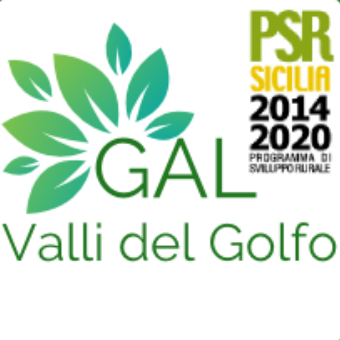 MISURA 19 SOSTEGNO ALLO SVILUPPO LOCALE LEADER(SSLTP – SVILUPPO LOCALE DI TIPO PARTECIPATIVO)Sottomisura 19.2ANIMAZIONE TERRITORIALEverso il nuovoPiano di Sviluppo Locale LEADER - PSR 2014-2020PREMESSAPERCHE’ L’ANALISI DEI FABBISOGNIBasandosi sulla metodologia di sviluppo locale di tipo partecipativo previsto dall’Unione Europea per la programmazione 2014-2020, il GAL Valli del Golfo intende realizzare un Piano di Azione Locale (PAL) Leader  per le aree del territorio del GAL per il periodo 2014-2020 partendo da un attenta analisi dei fabbisogni dell’area di sua competenza.L’obiettivo è definire una strategia di sviluppo che risponda il più possibile ai fabbisogni dell’area GAL per utilizzare in modo efficace le risorse pubbliche LEADER a disposizione del GAL per il territorio.Per definire la strategia di sviluppo occorre tenere presenti i seguenti gli ambiti di intervento per lo sviluppo delle aree rurali e montane individuati nel Piano di Sviluppo Rurale (PSR) della Regione Sicilia 2014- cui Leader è inserito, e all’interno dei quali tutti i GAL  devono agire:Sviluppo e innovazione delle filiere e dei sistemi produttivi locali (agro-alimentari, forestali,  artigianali e manifatturieri);Sviluppo della filiera dell’energia rinnovabile (produzione e risparmio energia);Turismo sostenibile;Valorizzazione di beni culturali e patrimonio artistico legato al territorio;Accesso ai servizi pubblici essenziali.Valorizzazione e gestione delle risorse ambientali e naturaliInclusione sociale di specifici gruppi svantaggiati e/o marginaliLegalità e promozione sociale nelle aree ad alta esclusione socialeReti e comunità intelligenti.Ogni GAL dovrà agire al massimo su 3 ambiti tematici. PECULIARITA’ della Strategia del GAL Valli del GolfoLa strategia elaborata dovrà contenere un obiettivo principale, gli ambiti tematici prescelti, gli obiettivi specifici e i risultai attesi, espressione del contributo della SSLTP allo sviluppo sostenibile a lungo termine che si intende apportare nel territorio. Ai beneficiari finali il GAL Valli del Golfo, attraverso il Piano di Azione Locale  finanzierà  interventi e azioni che siano attuati mediante un approccio integrato e/o multisettoriale.Ciò significa che i progetti del PAL dovranno essere caratterizzati:da un “approccio integrato” in cui siano evidenti i legami, le interazioni e collaborazioni tra operatori locali, settori economici ed operatori pubblici;dal loro inserimento in “progetti collettivi” e strategie di “rete” tra operatori economici e non.Tale metodologia di “approccio integrato” è obbligatoria per diversificare:da un lato tra gli interventi finanziabili direttamente dalla Regione Sicilia sul PSR;dall’altro lato gli interventi finanziabili dal GAL sul proprio PAL, interventi che devono caratterizzarsi con  elementi di  innovatività e integrazione tra operatori e settori di sviluppo.Vi ringraziamo per voler collaborare attivamente alla redazione del Piano di Azione del GAL Valli del Golfo compilando il questionario che segue, tenendo presente quanto indicato nella premessa. Gli operatori del GAL rimangono a disposizione per fornire eventuali chiarimenti in merito.Puoi indicarci le Tue principali esigenze in ambito formativo?Indica negli appositi spazi le principali esigenze formative di cui necessiti per sviluppare  azienda Puoi indicarci le Tue principali esigenze in ambito di Tecnologie Informatiche e I.C.T. ?Indica negli appositi spazi le esigenze formative di cui necessiti per sviluppare  aziendaSTART-UP: Saresti interessato ad avviare una  nuova impresa ?SETTORI DI INTERVENTOQuali sono i settori di intervento in cui ritieni necessario che si sviluppino le nuove iniziative del G.A.L. Valli del Golfo e che, secondo Te, dovrebbero formare la strategia di sviluppo locale partecipativa 2014-2020?Di seguito sono elencati 6 possibili settori di intervento - che rientrano negli ambiti tematici indicati in premessa - in cui operatori economici e privati possono realizzare investimenti di sviluppo nell’ambito del programma LEADER.Negli appositi spazi, indica quale ritieni sia l’ordine di priorità dei possibili settori di intervento, graduandoli dal n. 1 (meno importante) al n. 6 (più importante) della scala Likert.Quali altri interventi ritieni possano essere inseriti nella strategia per lo sviluppo del territorio del GAL Valli del Golfo.Indica negli appositi spazi le azioni, gli interventi o gli investimenti non precedentemente individuati che Tu vorresti realizzare e che ritieni importanti per lo sviluppo del territorio del GAL Valli del Golfo.Spazio per eventuali commenti/suggerimentiQUESTIONARIO ANALISI FABBISOGNIPER OPERATORI ECONOMICI / PRIVATIFABBISOGNI IN AMBITO FORMATIVO, TECNOLOGIE INFORMATICHE E I.C.T.Interventi trasversali al PSL possono essere in ambito formativo e di sviluppo dell’I.C.T.□   marketing  e comunicazione□   organizzazione aziendale□ sostenibilità nei processi produttivi□   export□  miglioramento della qualità nei processi produttivi□  fiscalità e legislazione□  commerciale vendite Italia□   finanza/accesso al credito□  altro …□   banda larga□   software gestionali□   commercio elettronico□  social media□  web-marketing□  …………………………………□   SIIn quale settore? ………………………………….□   NOSETTORI DI INTERVENTOOrdinedi prioritàSviluppo e innovazione di filiere e sistemi produttivi locali (agro-alimentari, artigianali, manifatturieri, commercio, servizi …) con investimenti materiali nelle aziende agricole, micro e piccole imprese.Sostegno alla partecipazione per la prima volta a sistemi di qualità alimentare (quali: “Specialità tradizionali garantite”, e alla relativa promozione in progetti presentati da “forme aggregative” con altri operatoriSostegno ad iniziative di turismo rurale sostenibile, sviluppo di servizi al turista e relativo indotto, Sostegno a progetti collettivi per  l’approvvigionamento sostenibile di biomasse Valorizzazione del patrimonio naturalistico e paesaggistico (es. muretti a secco, terrazzamenti, sentieri storici, …)Altri  interventi – DescrizioneSUGGERIMENTIIndicazione di altri ambiti tematici o di iniziative che si ha interesse a sviluppare1.2.3.